Kompetenceudvikling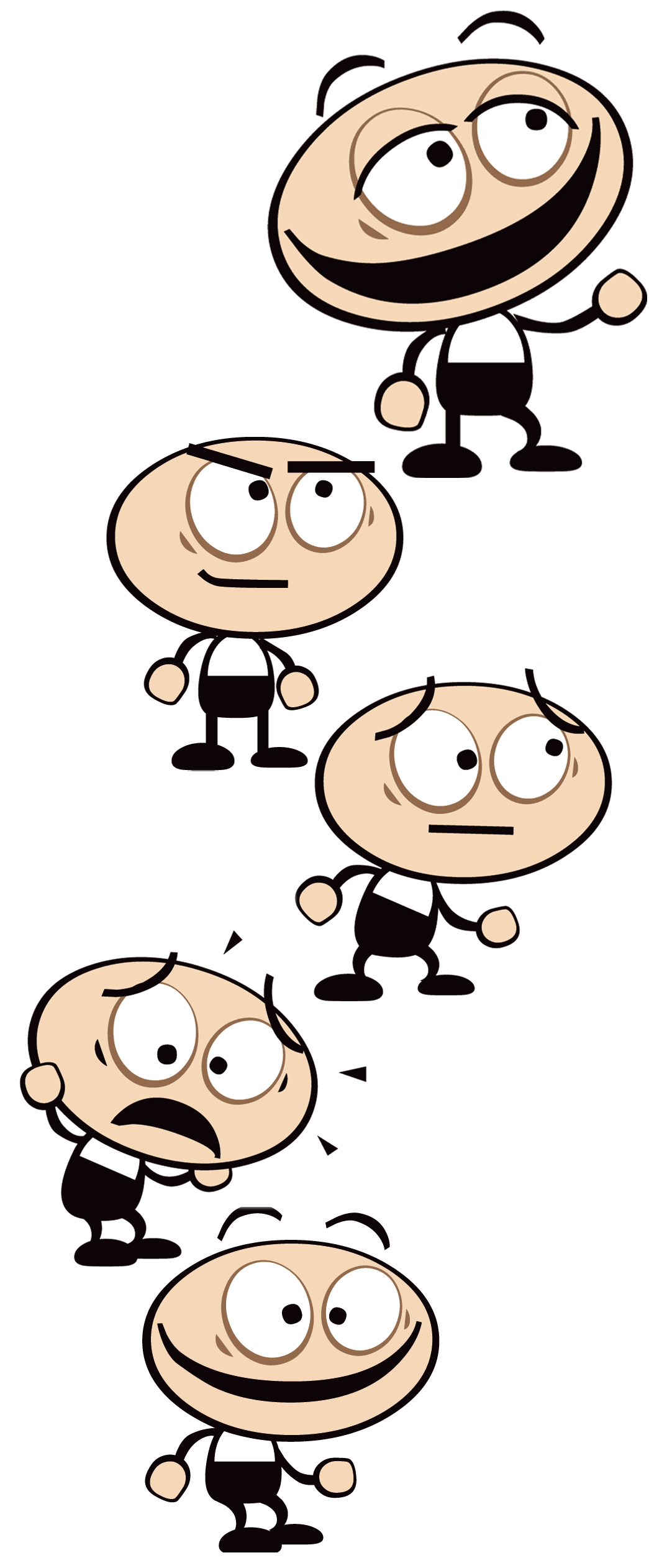 De 5 kompetenceniveauerExcellent Ubevidst kompetent Bevidst kompetent Bevidst inkompetent Ubevidst inkompetent ProcessenLykkelig – begår fejlFrustreret – går i træningUsikker – indarbejder færdigheden i dagligdagenSikker - perfektionererLykkelig